Autor výukového materiálu: Petra MajerčákováDatum vytvoření výukového materiálu: březen 2012Ročník, pro který je výukový materiál určen: VIVzdělávací oblast: Člověk a přírodaVzdělávací obor: PřírodopisTématický okruh: ZoologieTéma: Dalton – KroužkovciAnotace:Pracovní list slouží žákům k opakování probraného učiva. Úkoly jsou střídány tak, aby opakování bylo zajímavé – doplňování, práce s textem (vyhledání odpovědí v učebnici nebo na internetu). Žáci pracují samostatně, ve dvojicích případně ve skupině. Na konci hodiny probíhá společná kontrola (pomocí dataprojektoru) a oprava, případně diskuse. Součástí daltonu je i krátké sebehodnocení.Zdroje:Testy a laboratorní práce z přírodopisu: Zdeněk Martinec, Václav Ducháč, SPN, 2004, ISBN 80-7235-255-5  Pracovní sešit k učebnici Přírodopis pro 6. ročník: I.Havlík , Nová škola, Brno, 1998 Ekologický přírodopis: D.Kvasničková , Fortuna, Praha, 1998, ISBN 80-7168-565-8Přírodopis 6: V. Čabradová, F. Hasch, J. Sejpka, I.Vaněčková, Fraus, Plzeň, 2005, 80-7238-211-XPřírodopis 6: J. Jurčák, J. Froněk, Prodos, Olomouc, 1997 , ISBN 80-85806-58-4Autorem materiálu a všech jeho částí, není-li uvedeno jinak, je Petra Majerčáková.Tvorba materiálu je financována z ESF a státního rozpočtu ČR.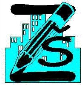 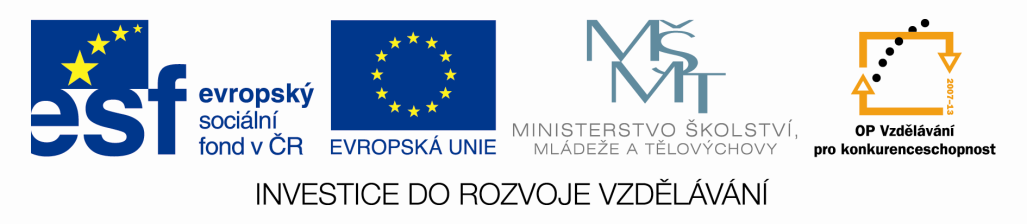 DALTON – KROUŽKOVCIJméno:                                                                                                                    datum:Kroužkovci mají červovité beznohé tělo, které je složeno z mnoha_______________. Tělem prochází trávicí trubice, cévní soustava a nervová soustava. Nervová soustava se jmenuje podle svého tvaru_________________________. Některé orgány, např. vylučovací, se opakují v každém článku. Dýchání probíhá na celém_______________. Noví jedinci se vyvíjejí z ____________________. Významným kroužkovcem žijícím v půdě je______________________. Její činností se zvyšuje úrodnost půdy.Spoj čarami orgány a funkce:Pijavka lékařská je na rozdíl od žížaly:A, cizopasníkB, predátorC, producentDoplň věty o žížalách:Jaký mají význam pro zemědělství?_______________________________________________________________K čemu ji slouží opasek?_______________________________________________________________Jak dlouho žijí?_______________________________________________________________Do kterého kmene patří:_______________________________________________________________Proč jim říkáme dešťovky?_______________________________________________________________Kterým říkáme rousnice?_______________________________________________________________Čím se živí?_______________________________________________________________Podle čeho se skupina jmenuje kroužkovci?_______________________________________________________________Na které třídy se dělí kroužkovci?_______________________________________________________________Co je to kokon?_______________________________________________________________Jak říkáme nervové soustavě žížal?_______________________________________________________________Čím dýchají? Mají dýchací soustavu?_______________________________________________________________Proč za deště vylézají na povrch?_______________________________________________________________Má žížala vylučovací soustavu?_______________________________________________________________Čím přijímají potravu?_______________________________________________________________Cévní soustava je tvořena břišní a hřbetní_________________ a říkáme jí uzavřená – otevřená.Většina živočichů, o kterých jsi se zatím učil/a jsou hermafrodité neboli obojetníci. Které z následujících tvrzení je správné?A, Hermafrodité jsou, kteří mohou žít na souši a ve vodě.B, Jsou to živočichové, kteří jsou zároveň samičky i samečci.C, Jsou to zároveň producenti i konzumenti.Zaškrtni pojmy nebo tvrzení, která pro žížalu neplatí:hermafrodit                          plíce                           žije v moři                   oddělené pohlaví                    zvyšuje úrodnost půdy                             žábrycizopasník                       žije v hlíně                          živí se zahnívajícími částmi rostlin  Vyber pravdivá tvrzení:A, Opasek žížaly slouží k rozmnožování.B, Když žížalu přetrhneš, musí zemřít.C, Opasek žížaly je umístěn v přední části těla.D, Všechny druhy pijavic se živí krví.E, Žížalu obecnou můžeme najít i ve Středozemním moři.Podtrhni živočichy, kteří patří mezi kroužkovce:Oplozeným vajíčkům žížaly poskytuje ochranu:___________________________________________________________________U žížaly:A, samici poznáme podle malých článkuB, samce poznáme podle délky tělaC, samici poznáme podle toho, že má opasekD, samce a samici neodlišíme (je to obojetník)Tělo žížaly se skládá: A, z hlavy, hrudi a zadečkuB, z hlavohrudi a stejnocenně článkovanému trupuC, z nestejnocennných článkuD, ze stejnocenných článkůDojde–li k přerýpnutí těla žížaly, doroste:A, jedna i druhá část tělaB, jen delší částC, jen část s opaskemD, jen část se střevemPotravou žížaly jsou:            A, těla drobného hmyzu            B, organické zbytky v půdě            C, kořínky zeleniny            D, jen larvy hmyzuSEBEHODNOCENÍ:pokožkapohybsoustava trávicídýchánísoustava vylučovacípříjem a přeměna potravysoustava rozmnožovacířízení funkce tělasoustava svalováprodukce vajíček a jejich oplozenísoustava nervováochrana tělaodstranění škodlivých látek z tělachobotnatkatasemniceploštěnkanereidkapáskovkanitěnkaloděnkapijavice